
25 сентября лицеисты приняли участие в школьном этапе ВСОШ по географии. Олимпиады по географии помогают выявлять одаренных детей и подростков, развивают познавательный интерес школьников в области данного предмета, так как при подготовке заданий используется материал, который не входит в школьную программу. Олимпиада по географии в школе – полезная форма работы, призванная оживить интерес ученика к изучению окружающего мира и общества. Во время проведения подобных мероприятий школьник может проявлять свою эрудицию и смекалку. Успехов нашим лицеистам!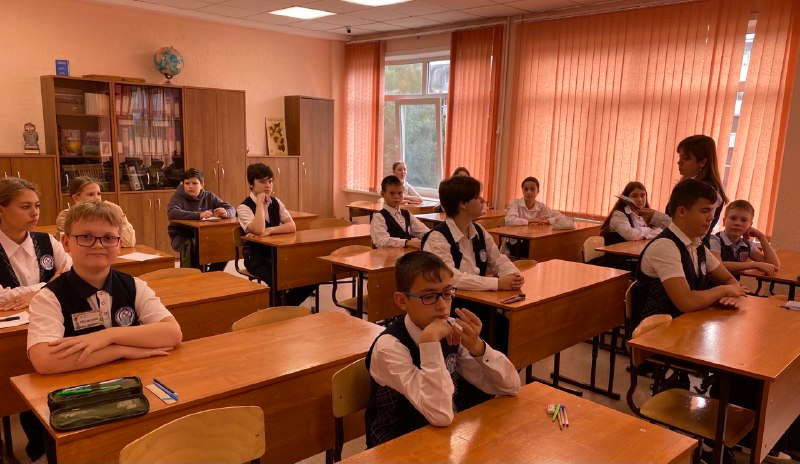 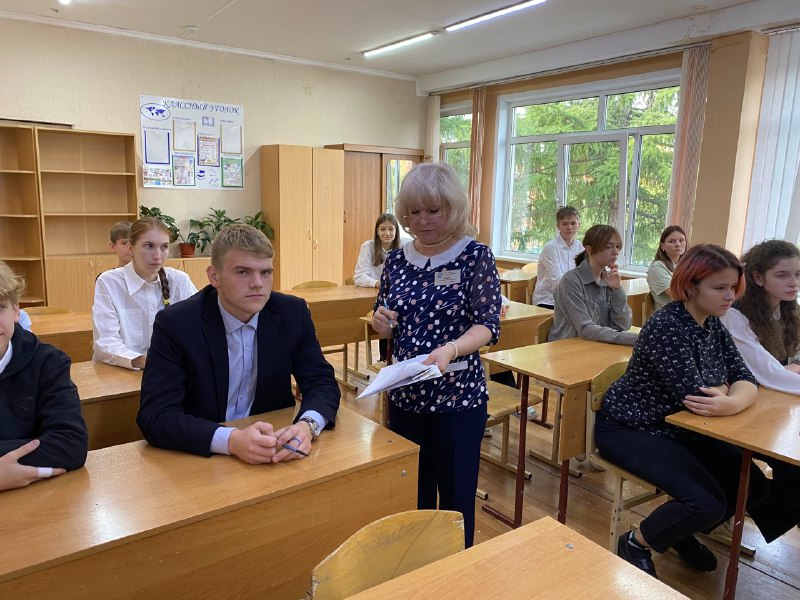 